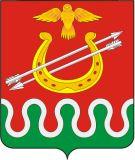 Администрация Боготольского районаКрасноярского краяПОСТАНОВЛЕНИЕ«30»	12	2019	 года		г. Боготол		№	763	- пОб утверждении Порядка формирования, утверждения и ведения плана-графика закупок товаров, работ, услуг для обеспечения муниципальных нужд Боготольского районаВ соответствии с изменениями Федерального закона от 05.04.2013 № 44-ФЗ «О контрактной системе в сфере закупок товаров, работ, услуг для обеспечения государственных и муниципальных нужд», Постановлением Правительства Российской Федерации от 30.09.2019 № 1279 «Об установлении порядка формирования, утверждения планов-графиков закупок, внесения изменений в  планы-графики, размещения планов-графиков закупок в единой информационной системе в сфере закупок, особенностей включения информации в такие планы-графики и требований к форме планов-графиков закупок и о признании утратившими  силу отдельных решений правительства Российской Федерации», руководствуясь статьей 18 Устава Боготольского района ПОСТАНОВЛЯЮ:1. Утвердить Порядок формирования, утверждения и ведения плана-графика закупок товаров, работ, услуг для обеспечения муниципальных нужд Боготольского района согласно приложению.2. Признать утратившим силу Постановление Администрации Боготольского района от 24.01.2017г. № 43-п «Об утверждении Порядка формирования, утверждения и ведения плана-графика закупок товаров, работ, услуг для обеспечения муниципальных нужд Боготольского района».3. Опубликовать настоящее постановление в периодическом печатном издании «Официальный вестник Боготольского района» и разместить на официальном сайте Боготольского района www.bogotol-r.ru.4. Контроль за исполнением настоящего Постановления оставляю за собой.5. Настоящее Постановление вступает в силу после его официального опубликования, и распространяется на правоотношения возникшие с 01.01.2020г.Глава района	А.В. БеловПриложениек Постановлениюадминистрации Боготольского районаот	30.12.2019г. №	763-пПОРЯДОКФОРМИРОВАНИЯ, УТВЕРЖДЕНИЯ ПЛАНОВ-ГРАФИКОВ ЗАКУПОК, ВНЕСЕНИЯ ИЗМЕНЕНИЙ В ТАКИЕ ПЛАНЫ-ГРАФИКИ, РАЗМЕЩЕНИЯ ПЛАНОВ-ГРАФИКОВ ЗАКУПОК В ЕДИНОЙ ИНФОРМАЦИОННОЙ СИСТЕМЕ В СФЕРЕ ЗАКУПОК, ОБ ОСОБЕННОСТЯХ ВКЛЮЧЕНИЯ ИНФОРМАЦИИ В ТАКИЕ ПЛАНЫ-ГРАФИКИ И О ТРЕБОВАНИЯХ К ФОРМЕ ПЛАНОВ-ГРАФИКОВ ЗАКУПОК1. Настоящий Порядок разработан в соответствии с Федеральным законом от 05.04.2013 № 44-ФЗ «О контрактной системе в сфере закупок товаров, работ, услуг для обеспечения государственных и муниципальных нужд» (далее - Федеральный закон о контрактной системе), Постановлением Правительства Российской Федерации от 30.09.2019 № 1279 «Об установлении порядка формирования, утверждения планов-графиков закупок, внесения изменений в  планы-графики, размещения планов-графиков закупок в единой информационной системе в сфере закупок, особенностей включения информации в такие планы-графики и требований к форме планов-графиков закупок и о признании утратившими  силу отдельных решений правительства Российской Федерации» (далее - Постановление № 1279). Настоящий Порядок устанавливает определяет формирование, утверждение планов-графиков закупок, внесения изменений в такие планы-графики, размещения планов-графиков закупок в единой информационной системе в сфере закупок, об особенностях  включения информации в такие планы-графики и о требованиях к форме планов-графиков закупок товаров, работ, услуг для обеспечения муниципальных нужд Боготольского района (далее - планы-графики закупок).2. Планы-графики закупок формируются по форме, согласно приложению к настоящему порядку и утверждаются в течение 10 рабочих дней:а) муниципальными заказчиками, действующими от имени муниципального образования Боготольский район (далее - муниципальные заказчики), со дня, следующего за днем доведения до соответствующего муниципального заказчика объема прав в денежном выражении на принятие и (или) исполнение обязательств в соответствии с бюджетным законодательством Российской Федерации;б) бюджетными, автономными учреждениями- со дня, следующего за днем утверждения плана финансово-хозяйственной деятельности учреждения;в) иными лицами в случае передачи им полномочий государственного, муниципального заказчика - со дня, следующего за днем доведения объема прав в денежном выражении на принятие и (или) исполнение обязательств на основании бюджетного законодательства РФ на соответствующий лицевой счет, предназначенный для учета операций по переданным полномочиям получателя бюджетных средств.3. Планы-графики закупок формируются заказчиками, указанными в пункте 2 настоящего Порядка, ежегодно на очередной финансовый год и плановый период муниципального правового акта представительного органа муниципального образования о местном бюджете, учитывая следующие положения:а) муниципальные заказчики в сроки, установленные главными распорядителями средств бюджета Боготольского района (далее - местного бюджета), но не позднее сроков, установленных настоящим Порядком:формируют планы-графики закупок после внесения проекта решения о местном бюджете на рассмотрение представительного органа Боготольского района;утверждают сформированные планы-графики закупок после их уточнения (при необходимости) и доведения до муниципального заказчика объема прав в денежном выражении на принятие и (или) исполнение обязательств в соответствии с бюджетным законодательством Российской Федерации;б) заказчики, указанные в подпункте «б» пункта 2 настоящего Порядка, в сроки, установленные органами, осуществляющими функции и полномочия их учредителя, но не позднее сроков, установленных настоящим Порядком:формируют планы-графики закупок после внесения проекта решения о местном бюджете на рассмотрение представительного органа Боготольского района;утверждают  планы-графики закупок после их уточнения (при необходимости) и утверждения планов финансово-хозяйственной деятельности;в) заказчики, указанные в подпункте «в» пункта 2 настоящего Порядка:формируют планы-графики закупок после внесения проекта решения о местном бюджете на рассмотрение представительного органа Боготольского района;утверждают планы-графики закупок после их уточнения (при необходимости) и заключения соглашений о предоставлении субсидии;г) заказчики, указанные в подпункте «г» пункта 2 настоящего Порядка:формируют планы-графики закупок после внесения проекта решения о местном бюджете на рассмотрение представительного органа Боготольского района;утверждают планы-графики закупок после их уточнения (при необходимости) и заключения соглашений о передаче указанным юридическим лицам соответствующими муниципальными органами, являющимися муниципальными заказчиками, полномочий муниципального заказчика на заключение и исполнение муниципальных контрактов в лице указанных органов.4. Размещение планов-графиков в единой информационной системе осуществляется автоматически после осуществления контроля в порядке, установленном в соответствии с частью 6 статьи 99 Федерального закона о контрактной системе, в случае соответствия контролируемой информации требованиям части 5 указанной статьи Федерального закона о контрактной системе, за исключением сведений, составляющих государственную тайну. Планы-графики, размещаемые в единой информационной системе, должны быть подписаны усиленной квалифицированной электронной подписью лица, имеющего право действовать от имени заказчика.5. Одновременно с информацией, определенной частью 3 статьи 21 Федерального закона о контрактной системе, в планы-графики закупок включается информация о закупках, осуществление которых превышает срок, на который утверждаются планы-графики закупок.В случае если период осуществления закупки, включаемой в планы-графики закупок муниципального заказчика в соответствии с бюджетным законодательством Российской Федерации либо в планы-графики закупок бюджетного, автономного учреждения, созданного муниципальным образованием Боготольский район, муниципального унитарного предприятия, превышает срок, на который утверждаются планы-графики закупок:в графе «Планируемые платежи (тыс. рублей)» указывается общая сумма планируемых платежей за пределами планового периода;в графу «Количество (объем) закупаемых товаров, работ, услуг» плана-графика закупок включается общее количество поставляемого товара, объем выполняемой работы, оказываемой услуги в плановые периоды за пределами текущего финансового года.6. В планы-графики закупок подлежит включению перечень товаров, работ, услуг, закупка которых осуществляется путем проведения конкурса (открытого конкурса в электронной форме, конкурса с ограниченным участием в электронной форме, двухэтапного конкурса), аукциона (аукциона в электронной форме), запроса котировок в электронной форме, запроса предложений в электронной форме, закупки у единственного поставщика (исполнителя, подрядчика), а также способом определения поставщика (подрядчика, исполнителя), устанавливаемым Правительством Российской Федерации в соответствии со статьей 111 Федерального закона о контрактной системе.7. Для заказчиков, указанных в пункте 2 настоящего Порядка, формирование планов-графиков закупок осуществляется с учетом порядка взаимодействия заказчиков с Уполномоченным органом.8. В план-график закупок включается информация о закупках, об осуществлении которых размещаются извещения либо направляются приглашения принять участие в определении поставщика (подрядчика, исполнителя) в установленных Федеральным законом о контрактной системе случаях в течение года, на который утвержден план-график закупок, а также о закупках у единственного поставщика (подрядчика, исполнителя), контракты с которым планируются к заключению в течение года, на который утвержден план-график закупок.9. Заказчики, указанные в пункте 2 настоящего Порядка, ведут планы-графики закупок в соответствии с положениями Федерального закона о контрактной системе и настоящего Порядка.Внесение изменений в планы-графики закупок осуществляется в следующих случаях:а) изменения объема и (или) стоимости планируемых к приобретению товаров, работ, услуг, выявленные в результате подготовки к осуществлению закупки, вследствие чего поставка товаров, выполнение работ, оказание услуг в соответствии с начальной (максимальной) ценой контракта, предусмотренной планом-графиком закупок, становится невозможной;б) изменения планируемой даты начала осуществления закупки, сроков и (или) периодичности приобретения товаров, выполнения работ, оказания услуг, способа определения поставщика (подрядчика, исполнителя), этапов оплаты и (или) размера аванса, срока исполнения контракта;в) отмены заказчиком закупки, предусмотренной планом-графиком закупок;г) отмены определения поставщика (подрядчика, исполнителя);д) признания определения поставщика (подрядчика, исполнителя) несостоявшимся;е) образовавшейся экономии от использования в текущем финансовом году бюджетных ассигнований в соответствии с законодательством Российской Федерации;ж) выдача предписания органами контроля, определенными статьей 99 Федерального закона о контрактной системе, в том числе об аннулировании процедуры определения поставщиков (подрядчиков, исполнителей);з) реализации решения, принятого заказчиком по итогам обязательного общественного обсуждения закупки;и) возникновения обстоятельств, предвидеть которые на дату утверждения плана-графика закупок было невозможно;к) приведения их в соответствие в связи с изменением установленных в соответствии со статьей 19 настоящего Федерального закона требований к закупаемым заказчиками товарам, работам, услугам (в том числе предельной цены товаров, работ, услуг) и (или) нормативных затрат на обеспечение функций государственных органов, органов управления государственными внебюджетными фондами, муниципальных органов;л) приведения их в соответствие в связи с изменением доведенного до заказчика объема прав в денежном выражении на принятие и (или) исполнение обязательств в соответствии с бюджетным законодательством Российской Федерации, изменением показателей планов (программ) финансово-хозяйственной деятельности государственных, муниципальных учреждений, государственных, муниципальных унитарных предприятий, изменением соответствующих решений и (или) соглашений о предоставлении субсидий;м) уточнения информации об объекте закупки.10. Внесение изменений в планы-графики закупок по каждому объекту закупки осуществляется не позднее чем за 1 календарный день до даты размещения на официальном сайте извещения об осуществлении закупки, направления приглашения к участию в определении поставщика (подрядчика, исполнителя), за исключением случая, указанного в пункте 11 настоящего Порядка, а в случае если в соответствии с Федеральным законом о контрактной системе не предусмотрено размещение извещения об осуществлении закупки или направление приглашения к участию в определении поставщика (подрядчика, исполнителя) - до даты заключения контракта.11. В случае осуществления закупок путем проведения запроса котировок в целях оказания гуманитарной помощи либо ликвидации последствии чрезвычайных ситуаций природного или техногенного характера в соответствии со статьей 82 Федерального закона о контрактной системе внесение изменений в планы-графики закупок осуществляется не позднее дня направления запроса о предоставлении котировок участникам закупок, а в случае осуществления закупки у единственного поставщика (подрядчика, исполнителя) в соответствии с пунктами 9, 28 части 1 статьи 93 Федерального закона о контрактной системе - не позднее дня заключения контракта.Приложение кПорядку формирования, утверждения и ведения плана-графика закупок, товаров, работ, услуг для обеспечениямуниципальных нужд Боготольского районаПЛАН-ГРАФИКзакупок товаров, работ, услуг на 20__ финансовый годи на плановый период 20__ и 20__ годов (в части закупок,предусмотренных пунктом 1 части 2 статьи 84 Федеральногозакона "О контрактной системе в сфере закупок товаров,работ, услуг для обеспечения государственныхи муниципальных нужд" <1>)1. Информация о заказчике:2.  Информация о закупках товаров, работ, услуг на 20__ финансовый год и наплановый период 20__ и 20__ годовКодыполное наименованиеИННКППорганизационно-правовая формапо ОКОПФформа собственностипо ОКФСместо нахождения, телефон, адрес электронной почтыпо ОКТМОполное наименование бюджетного, автономного учреждения, государственного, муниципального унитарного предприятия, иного юридического лица, которому переданы полномочия государственного, муниципального заказчика <2>ИННполное наименование бюджетного, автономного учреждения, государственного, муниципального унитарного предприятия, иного юридического лица, которому переданы полномочия государственного, муниципального заказчика <2>КППместо нахождения, телефон, адрес электронной почты <3>по ОКТМОединица измерениярубльпо ОКЕИ383N п/пИдентификационный код закупкиОбъект закупкиОбъект закупкиОбъект закупкиПланируемый год размещения извещения об осуществлении закупки, направления приглашения принять участие в определении поставщика (подрядчика, исполнителя), заключения контракта с единственным поставщиком (подрядчиком, исполнителем)Объем финансового обеспечения, в том числе планируемые платежиОбъем финансового обеспечения, в том числе планируемые платежиОбъем финансового обеспечения, в том числе планируемые платежиОбъем финансового обеспечения, в том числе планируемые платежиОбъем финансового обеспечения, в том числе планируемые платежиИнформация о проведении обязательного общественного обсуждения закупкиНаименование уполномоченного органа (учреждения)Наименование организатора проведения совместного конкурса или аукционаN п/пИдентификационный код закупкиТовар, работа, услуга по Общероссийскому классификатору продукции по видам экономической деятельности ОК 034-2014 (КПЕС 2008) (ОКПД2)Товар, работа, услуга по Общероссийскому классификатору продукции по видам экономической деятельности ОК 034-2014 (КПЕС 2008) (ОКПД2)Наименование объекта закупкиПланируемый год размещения извещения об осуществлении закупки, направления приглашения принять участие в определении поставщика (подрядчика, исполнителя), заключения контракта с единственным поставщиком (подрядчиком, исполнителем)всегона текущий финансовый годна плановый периодна плановый периодпоследующие годыИнформация о проведении обязательного общественного обсуждения закупкиНаименование уполномоченного органа (учреждения)Наименование организатора проведения совместного конкурса или аукционаN п/пИдентификационный код закупкиКодНаименованиеНаименование объекта закупкиПланируемый год размещения извещения об осуществлении закупки, направления приглашения принять участие в определении поставщика (подрядчика, исполнителя), заключения контракта с единственным поставщиком (подрядчиком, исполнителем)всегона текущий финансовый годна первый годна второй годпоследующие годыИнформация о проведении обязательного общественного обсуждения закупкиНаименование уполномоченного органа (учреждения)Наименование организатора проведения совместного конкурса или аукциона1234567891011121314Всего для осуществления закупок,в том числе по коду бюджетной классификации ___/по соглашению от ____ N ____/по коду вида расходов ____Всего для осуществления закупок,в том числе по коду бюджетной классификации ___/по соглашению от ____ N ____/по коду вида расходов ____Всего для осуществления закупок,в том числе по коду бюджетной классификации ___/по соглашению от ____ N ____/по коду вида расходов ____Всего для осуществления закупок,в том числе по коду бюджетной классификации ___/по соглашению от ____ N ____/по коду вида расходов ____Всего для осуществления закупок,в том числе по коду бюджетной классификации ___/по соглашению от ____ N ____/по коду вида расходов ____Всего для осуществления закупок,в том числе по коду бюджетной классификации ___/по соглашению от ____ N ____/по коду вида расходов ____---